CharmsItem DescriptionItem DescriptionItem NumberSelling PriceAvailable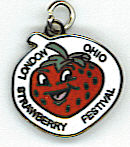 LSF CharmStrawberry ShapedLSF CharmStrawberry ShapedSBC-15.00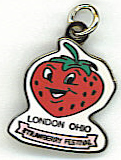 LSF CharmStrawberry Shaped with Pink BannerLSF CharmStrawberry Shaped with Pink BannerSBC-25.007                   3/21/2020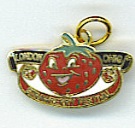 LSF Strawberry Charm with BannerLSF Strawberry Charm with BannerSBC-3$5244               3/21/2020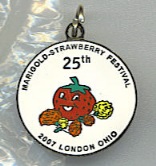 25th Anniversary Charm25th Anniversary CharmSBC-45.007                    3/21/2020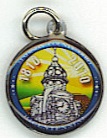 MC BicentennialMC BicentennialMCB-C5.0063                  3/21/2020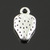 Strawberry Silvertone charm  Strawberry Silvertone charm  Str-s$2.0021                  3/25/2020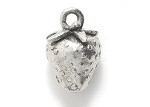 Strawberry Silver 10x15mm Strawberry Silver 10x15mm PW4187-S5.001                    3/21/2020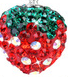 Rhinestone (red, green & clear) strawberry  (no chain) (can be used as charm or pendant)Rhinestone (red, green & clear) strawberry  (no chain) (can be used as charm or pendant)RhSB-Rcl$5.007                    3/21/2020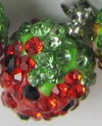 Rhinestone (red, green & black) strawberry  Rhinestone (red, green & black) strawberry  RhSB-Rbl$5.00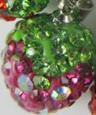 Rhinestone (purple, green & clear) strawberry  Rhinestone (purple, green & clear) strawberry  RhSB-P$5.003                   3/21/2020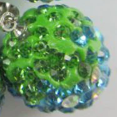 Rhinestone (blue, green & clear) strawberry  Rhinestone (blue, green & clear) strawberry  RhSB-B$5.003                  3/21/2020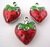 Red Enamel Strawberry CharmsRed Enamel Strawberry CharmsSB-en$5.007                   3/21/2020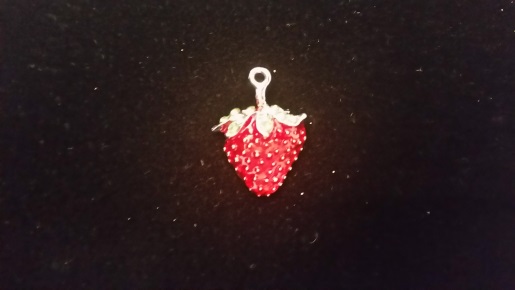 Red Enamel Strawberry Charms  about ½”Red Enamel Strawberry Charms  about ½”SB-cast$5.003                   3/21/2020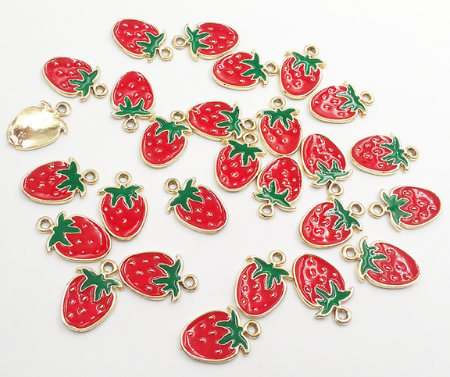 Red Enamel Strawberry Charms  gold tone backRed Enamel Strawberry Charms  gold tone backSB-G$5.0029                  3/21/2020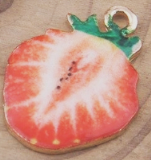 Sliced Strawberry charmsSliced Strawberry charmsslice$3.0038                  3/21/2020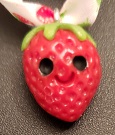 handmade strawberry charmshandmade strawberry charmshand$5.00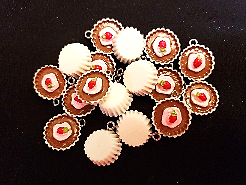 Cupcake charmswhite paper choc/pinkCupcake charmswhite paper choc/pink985626382.0017                  3/21/2020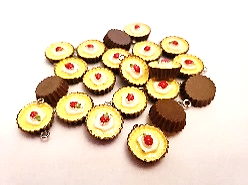 Cupcake charms brown paper yellow/whiteCupcake charms brown paper yellow/white985626382.0021                  3/21/2020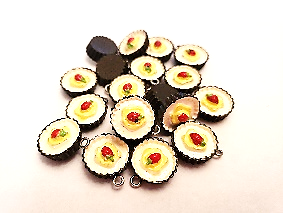 Cupcake charms brown paper white/yellowCupcake charms brown paper white/yellow985626382.0019                  3/21/2020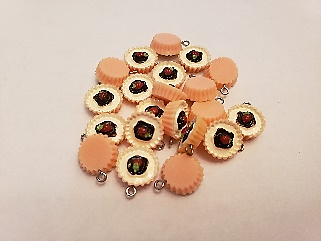 Cupcake charms pink paper white/chocCupcake charms pink paper white/choc985626382.0021                  3/21/2020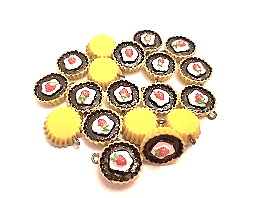 Cupcake charms yellow paper choc/whiteCupcake charms yellow paper choc/white985626382.0019                  3/21/2020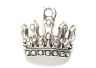 silver tiara-points charmsilver tiara-points charmTCP$3.0010                  3/21/2020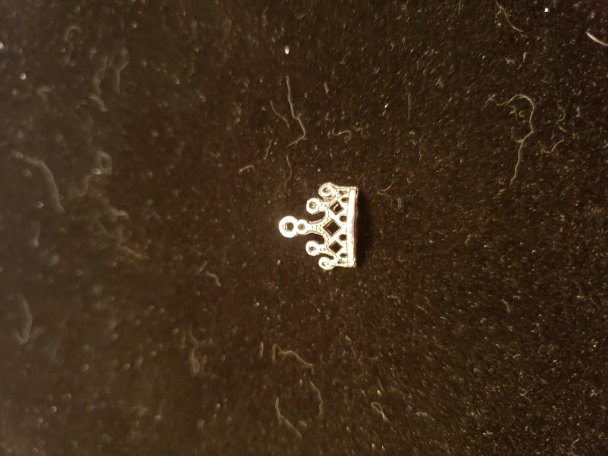 silver tone tiara-loops charmsilver tone tiara-loops charmTCL$3.0055                  3/21/2020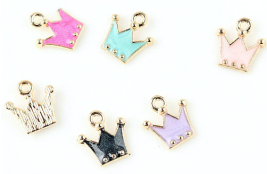 enameled crown enameled crown SM EN T$3.0010 white        3/21/202010 lt pink10 pink10 lavender10 blue10 black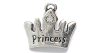 Princess Crown With Crystal Bright Silver 11x15Princess Crown With Crystal Bright Silver 11x15PW1101-AS$3.0016                 3/21/2020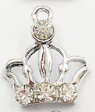 Silver tone tiara charm with 3 rhinestones @ bottom band & 1 in top pointSilver tone tiara charm with 3 rhinestones @ bottom band & 1 in top pointT-Rh$5.0031                  3/21/2020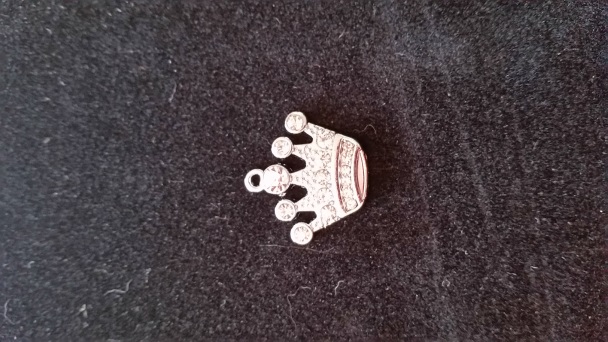 Silver tone tiara charm with rhinestone in each of the 5 pointsSilver tone tiara charm with rhinestone in each of the 5 pointsT-FRH$3.004                    3/21/2020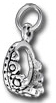 silver tiara charmsilver tiara charm3dt$5.001                    3/21/2020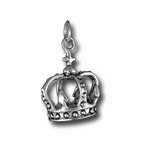 silver crown charmsilver crown charm3dcrown$10.009                    3/21/2020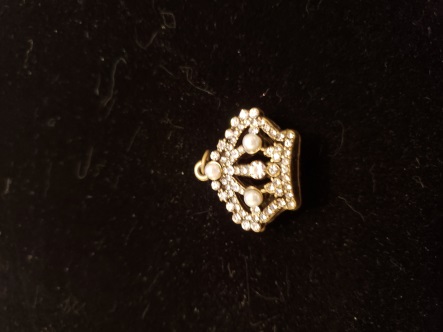 antiqued rhinestone crown charm/pendantantiqued rhinestone crown charm/pendantAnt Cr$6.002                   3/21/2020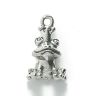 silver, Frog Prince With Crown Silver 18mmsilver, Frog Prince With Crown Silver 18mmPW5129-S$4.0010                 3/21/2020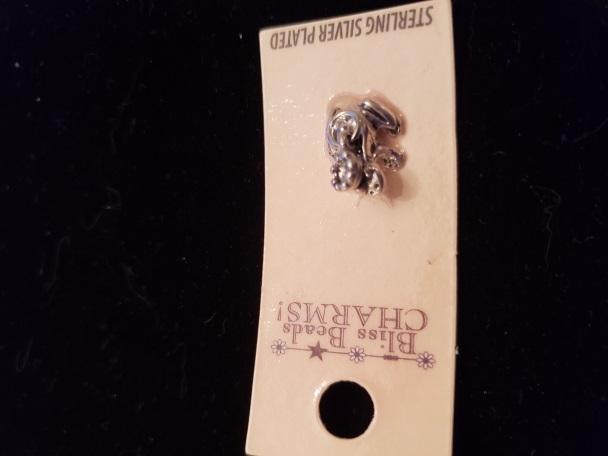 Frog Prince With CrownFrog Prince With Crownfr-Pr3.002                    3/21/2020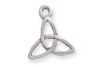 Silver TriquetraSilver TriquetraPW922-S3.002                    3/21/2020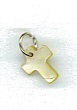 Cross  Cross  coss2.005                    3/21/2020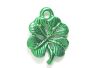 Green 4 leaf cloversGreen 4 leaf cloversPW3383-G4.005              3/21/2020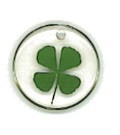 Real 4-leaf clover in acrylicReal 4-leaf clover in acrylicacclover5.004               3/21/2020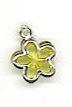 flower–multi colorplasticflower–multi colorplasticpl-fl25¢4 gold      3/21/20204 green5 blue2 red10 lavender15 yellow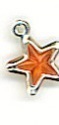 Stars–multi colorplasticStars–multi colorplasticpl-st25¢7 red           3/21/20204 clear1 lime2 aqua4 royal6 pink7 lavender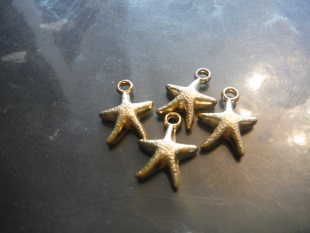 Starfishgold tone plasticStarfishgold tone plasticpl-sf50¢4                  3/21/2020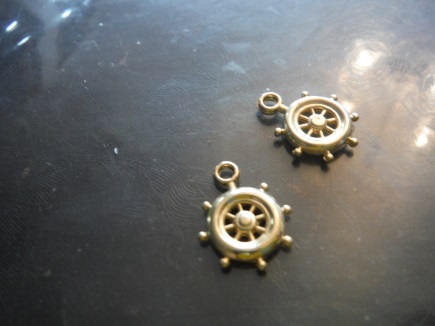 Boat steering wheelgold tone plasticBoat steering wheelgold tone plasticwheel50¢2                  3/21/2020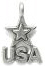 Star/USA Silver 11x16mm Star/USA Silver 11x16mm PW9880-S3.002                   3/21/2020Crescent MoonAntiqued silver toneCrescent MoonAntiqued silver tonemoon3.002                    3/25/2020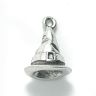 Witches hatWitches hatPW166-S5.009                    3/21/2020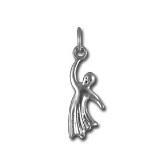 Ghost charm-Sterling silverGhost charm-Sterling silverghost6.003                    3/21/2020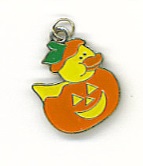 Pumpkin & duck charmPumpkin & duck charmp-du5.0019                 3/21/2020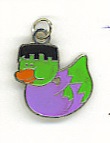 Frankenstein rubber DuckFrankenstein rubber Duckfr-du5.0012                  3/21/2020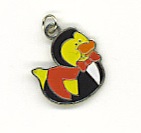 Vampire rubber DuckVampire rubber Duckva-du5.0019                  3/21/2020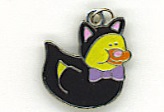 Cat rubber duckCat rubber duckc-du5.0020               3/21/2020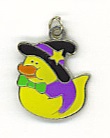 Witch rubber duckWitch rubber duckw-du5.0018                 3/21/2020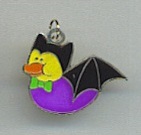 Bat Rubber DuckBat Rubber Duckbat5.0017                  3/21/2020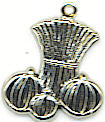 Corn stalks & Pumpkins-flatCorn stalks & Pumpkins-flathar2.0010                  3/21/2020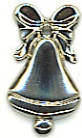 Flat Christmas BellsFlat Christmas Bellsbell2.0017                  3/21/2020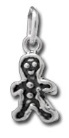 Tiny Gingerbread ManTiny Gingerbread Mangin5.002                   3/21/2020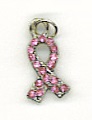 Breast Cancer Awareness RibbonBreast Cancer Awareness Ribboncancer1.0011                  3/21/2020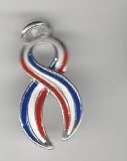 Patriotic Awareness CharmPatriotic Awareness Charmpat-aw$5.0046                  3/21/2020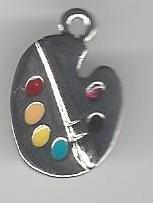 Artist Pallet silver toneArtist Pallet silver toneart$2.007                   3/21/2020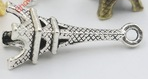 Eiffel Tower charmsilver toneEiffel Tower charmsilver tonetower$2.001                   3/21/2020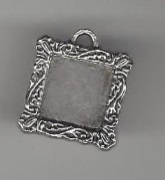 frame silver toneframe silver toneframe$2.001                3/21/2020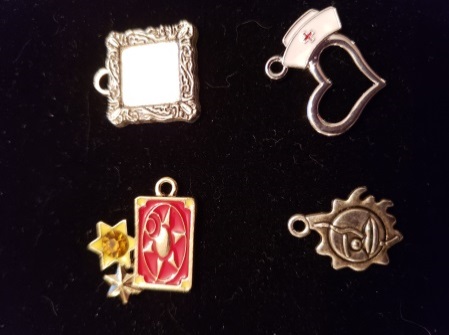 heart nurseheart nursenurse$2.001                 3/21/2020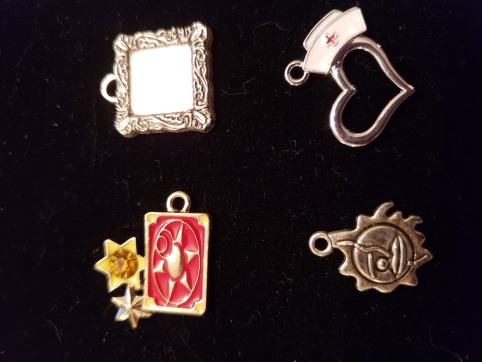 sun & starssun & starss-s$2.001                 3/21/2020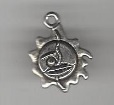 sun charmsun charmsun$2.001                  3/21/2020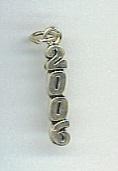 2006 Vertical Sterling Silver charm2006 Vertical Sterling Silver charm06v$1.002                 3/21/2020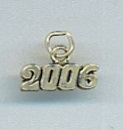 2006Horizontal Sterling Silver charm2006Horizontal Sterling Silver charm06h$1.003                 3/21/2020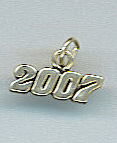 2007 Charm2007 Charm07h$1.001                 3/21/2020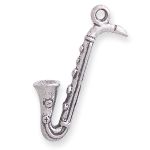 SaxSaxsax$3.005                  3/21/2020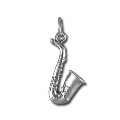 Sterling Silver SaxSterling Silver Saxs-sax$9.001                   3/21/2020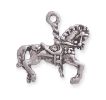 Carousel Horse Charm Silver 23x24mm Carousel Horse Charm Silver 23x24mm PW414-S$4.005                    3/21/2020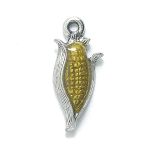 Corn With Epoxy Antique Silver 9x21mmCorn With Epoxy Antique Silver 9x21mmPW9274-ES$5.004                  3/21/2020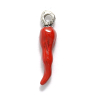 Red enamel Chili pepper charmRed enamel Chili pepper charmpep$5.001                  3/21/2020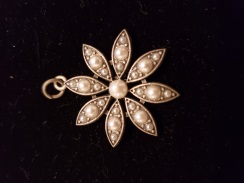 antiqued daisy with pearls charm/pendantantiqued daisy with pearls charm/pendantdaisy$6.002                  3/21/2020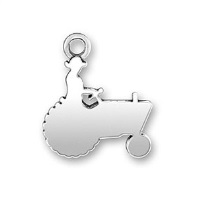 Silver plated farmer/tractor charmSilver plated farmer/tractor charmtrac$3.0017                3/21/2020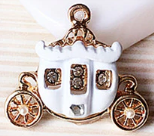 small white enamel carriage charm with rhinestonessmall white enamel carriage charm with rhinestonessm-w-car$819                 3/21/2020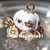 white enamel carriage charmwhite enamel carriage charm3dcar-w$104                   3/21/2020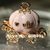 pink enamel carriage charmpink enamel carriage charm3dcar-p$10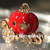 red enamel carriage charmred enamel carriage charm3dcar-r$103                   3/21/2020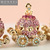 Pink Rhinestone carriage charmPink Rhinestone carriage charm3dcar-rh$1214                 3/21/2020Floating Charms & LocketItem DescriptionItem DescriptionItem NumberSelling PriceAvailable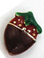 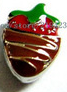 double sided  chocolate strawberry floating charmdouble sided  chocolate strawberry floating charmch-sb-f$1.0060                 3/21/2020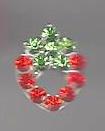 red rhinestone strawberry floating charmsred rhinestone strawberry floating charmsrh-sb-f$1.0021                  3/21/2020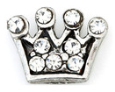 clear rhinestone floating charm crownclear rhinestone floating charm crowntiara-f$1.0018                  3/21/2020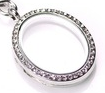 silver tone locket with rhinestones on serpentine chainsilver tone locket with rhinestones on serpentine chainlocket$106                   3/21/2020BraceletsBraceletsItem DescriptionItem NumberSelling PriceStarting Inventory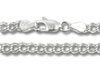 Sterling Silver Charm Bracelet 7”8”08022.0024.001                 3/21/20200                 3/21/2020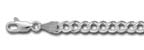 Charm Link 070, Sterling Silver7"8"07021.0024.003                 3/21/20207                 3/21/2020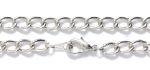 Chain Bracelet With Clasp 7.5in Silver toneFI950-S5.00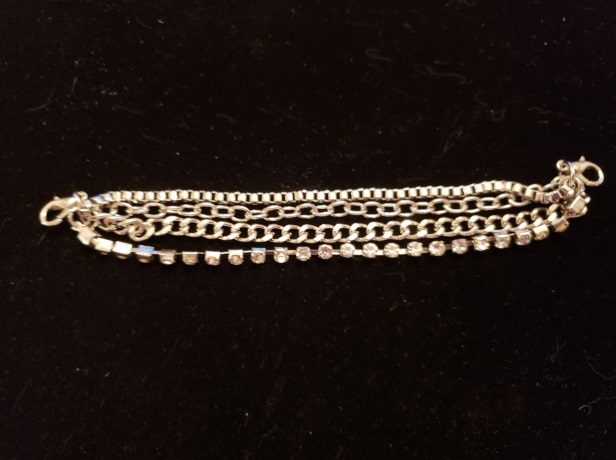 4 strand charm bracelet 6.5” silver tone(3 strands chain + 1 strand rhinestone)multi-strand$12.003                  3/21/2020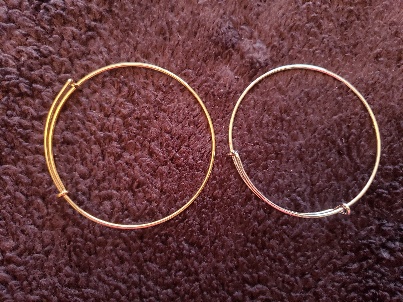 Bangle style charm bracelet$5Silver  4        3/21/2020Gold    1Bronze 2